Бушуйская основная школа- филиал муниципального бюджетного общеобразовательного учреждения «Кириковская средняя школа»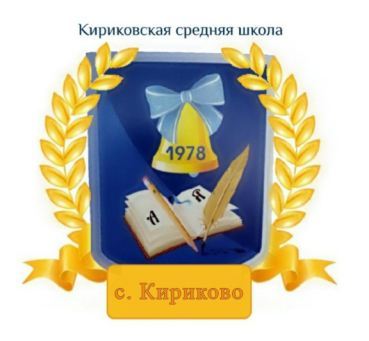 РАБОЧАЯ ПРОГРАММАпо предмету «Изобразительное искусство» для учащихся 6 класса Бушуйской основной школы-филиала муниципального бюджетного общеобразовательного учреждения «Кириковская средняя школа»Составил: учитель Кадиров Ахмад Насириддинович 2020-2021 учебный годПояснительная записка.Настоящая рабочая программа составлена на основании основной образовательной программы начального общего образования Бушуйская основная школа-филиал муниципального бюджетного общеобразовательного учреждения «Кириковская средняя школа» № 71-од от 07.03.2019,учебного плана Бушуйской основной школы-филиала муниципального бюджетного общеобразовательного учреждения «Кириковская средняя  школа» на 2020-2021 учебный год, учебника Изобразительное искусство. Искусство вокруг нас. 5-9 классов: учеб. Для общеобразовательных учреждений/Л.А.Неменская. – М.: «Просвещение» 2013, рекомендовано  Министерством образования и науки РФ, положения о рабочей программе педагога  Бушуйская основная школа-филиал муниципального бюджетного общеобразовательного учреждения «Кириковская средняя  школа» реализующего предметы, курсы и дисциплины общего образования от 30 мая 2019 года.Рабочая программа детализирует и раскрывает содержание стандарта, определяет общую стратегию обучения, воспитания и развития, учащихся средствами учебного предмета в соответствии с целями изучения искусства, которые определены стандартом.	Основная цель школьного предмета «Изобразительное искусство» — развитие визуально-пространственного мышления учащихся как формы эмоционально-ценностного, эстетического освоения мира, как формы самовыражения и ориентации в художественном и нравственном пространстве культуры.	Художественное развитие осуществляется в практической,  деятельностной форме в процессе личностного художественного творчества.	Основные формы учебной деятельности — практическое художественное творчество посредством овладения художественными материалами, зрительское восприятие произведений искусства и эстетическое наблюдение окружающего мира.	2. Планируемые результаты освоения предмета.    В результате изучения курса «Изобразительное искусство» должны быть достигнуты определенные результаты.    Личностные результаты отражаются в индивидуальных качественных свойствах учащихся, которые они должны приобрести в процессе освоения учебного предмета по программе «Изобразительное искусство»:- чувство гордости за культуру и искусство Родины, своего народа;- уважительное отношение к культуре и искусству других народов нашей страны и мира в целом;- понимание особой роли культуры и искусства в жизни общества и каждого отдельного человека;- сформированность эстетических чувств, художественно-творческого мышления, наблюдательности и фантазии;- сформированность эстетических потребностей (потребностей в общении с искусством, природой, потребностей в творческом отношении к окружающему миру, потребностей в самостоятельной практической творческой деятельности), ценностей и чувств;- развитие этических чувств, доброжелательности и эмоционально-нравственной отзывчивости, понимания и сопереживания чувствам других людей;- овладение навыками коллективной деятельности в процессе совместной творческой работы в команде одноклассников под руководством учителя;- умение сотрудничать с товарищами в процессе совместной деятельности, соотносить свою часть работы с общим замыслом;- умение обсуждать и анализировать собственную художественную деятельность и работу одноклассников с позиций творческих задач данной темы, с точки зрения содержания и средств его выражения.Метапредметные результаты характеризуют уровень сформированности универсальных способностей учащихся, проявляющихся в познавательной и практической творческой деятельности:- освоение способов решения проблем творческого и поискового характера;- овладение умением творческого видения с позиций художника, т. е. умением сравнивать, анализировать, выделять главное, обобщать;- формирование умения понимать причины успеха/неуспеха учебной деятельности и способности конструктивно действовать даже в ситуациях неуспеха;- освоение форм познавательной и личностной рефлексии;- овладение логическими действиями сравнения, анализа, синтеза, обобщения, классификации по родовидовым признакам;- овладение умением вести диалог, распределять функции и роли в процессе выполнения коллективной творческой работы;- использование средств информационных технологий для решения различных учебно-творческих задач в процессе поиска дополнительного изобразительного материала, выполнение творческих проектов, отдельных упражнений по живописи, графике, моделированию и т.д.;- умение планировать и грамотно осуществлять учебные действия в соответствии с поставленной задачей, находить варианты решения различных художественно-творческих задач;- умение рационально строить самостоятельную творческую деятельность, умение организовать место занятий;- осознанное стремление к освоению новых знаний и умений, к достижению более высоких и оригинальных творческих результатов.    Предметные результаты характеризуют опыт учащихся в художественно-творческой деятельности, который приобретается и закрепляется в процессе освоения учебного предмета:- сформированность представлений о роли изобразительного искусства в жизни человека, его роли в духовно-нравственном развитии человека;- сформированность основ художественной культуры, в том числе на материале художественной культуры родного края, эстетического отношения к миру; понимание красоты как ценности, потребности в художественном творчестве и в общении с искусством;- овладение практическими умениями и навыками в восприятии, анализе и оценке произведений искусства;- знание видов художественной деятельности: изобразительной (живопись, графика, скульптура), конструктивной (дизайн и архитектура), декоративной (народные и прикладные виды искусства);- знание основных видов и жанров пространственно-визуальных искусств;- понимание образной природы искусства;- эстетическая оценка явлений природы, событий окружающего мира;- применение художественных умений, знаний и представлений в процессе выполнения художественно-творческих работ;- способность узнавать, воспринимать, описывать и эмоционально оценивать несколько великих произведений русского и мирового искусства;- умение обсуждать и анализировать произведения искусства, выражая суждения о содержании, сюжетах и выразительных средствах;- усвоение названий ведущих художественных музеев России и художественных музеев своего региона;- умение видеть проявления визуально-пространственных искусств в окружающей жизни: в доме, на улице, в театре, на празднике;- способность использовать в художественно-творческой деятельности различные художественные материалы и художественные техники;- умение характеризовать и эстетически оценивать разнообразие и красоту природы различных регионов нашей страны;- способность эстетически, эмоционально воспринимать красоту городов, сохранивших исторический облик, — свидетелей нашей истории;- умение приводить примеры произведений искусства, выражающих красоту мудрости и богатой духовной жизни, красоту внутреннего мира человекаДуховно-нравственные проблемы жизни и искусстваУчащийся должен уметь: понимать связи искусства с всемирной историей и историей Отечества; осознавать роль искусства в формировании мировоззрения, в развитии религиозных представлений и в передаче духовно-нравственного опыта поколений; осмысливать на основе произведений искусства морально-нравственную позицию автора и давать ей оценку, соотнося с собственной позицией; передавать в собственной художественной деятельности красоту мира, выражать своё отношение к негативным явлениям жизни и искусства; осознавать важность сохранения художественных ценностей для последующих поколений, роль художественных музеев в жизни страны, края, города.3.Содержание учебного предмета4. Тематическое планирование с указанием количества часов на основание каждой темыНеобходима корректировка расписания в мае 2021 года на 1 час5. Список литературы, используемой при оформлении рабочей программыН.А. Горяева, О.В. Островская. «Изобразительное искусство. Декоративно-прикладное  искусство в жизни человека. 6 класс» под редакцией Б.М. Неменского. Москва, «Просвещение», 2015 г.СОГЛАСОВАНО:Заместитель директора по учебно-воспитательной работе 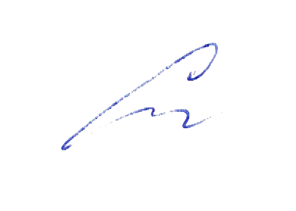 Сластихина Н.П.______«31» августа 2020 г.УТВЕРЖДАЮ:Директор муниципального бюджетного 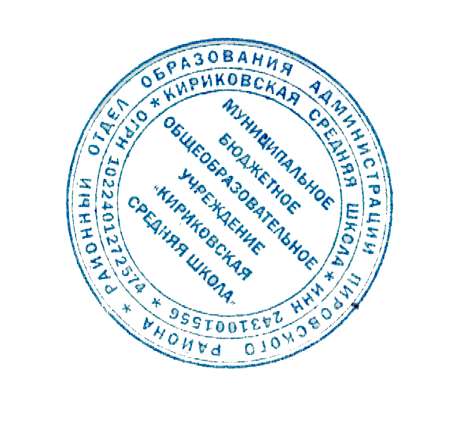 общеобразовательного учреждения «Кириковская средняя школа» 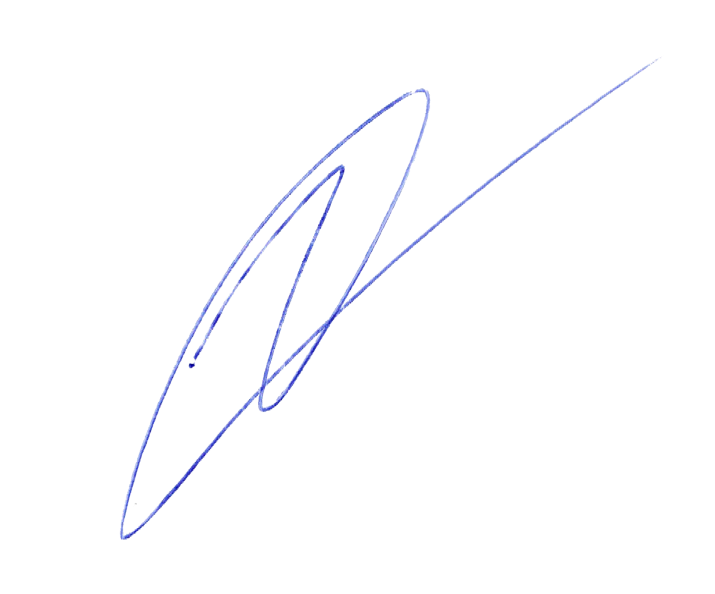 Ивченко О.В. _______«31» августа 2020 г.№Раздел Количество часов1Виды изобразительного искусства и основы образного языка 92Мир наших вещей. Натюрморт 73Вглядываясь в человека. Портрет 104Человек и пространство. Пейзаж 9Всего 35№ п\пРаздел, тема урокаРаздел, тема урокаКол-во часовДата проведенияВиды изобразительного искусства и основы образного языка (9 часов )Виды изобразительного искусства и основы образного языка (9 часов )Виды изобразительного искусства и основы образного языка (9 часов )Виды изобразительного искусства и основы образного языка (9 часов )Виды изобразительного искусства и основы образного языка (9 часов )Изобразительное искусство. Семья пространственных искусств101.09Художественные материалы108.09Рисунок — основа изобразительного творчества115.09Линия и ее выразительные возможности. Ритм линий122.09Пятно как средство выражения. Ритм пятен129.09Цвет. Основы цветоведения106.10Цвет в произведениях живописи113.10Объемные изображения в скульптуре120.10Основы языка изображения103.11Мир наших вещей. Натюрморт (7 часов )Мир наших вещей. Натюрморт (7 часов )Мир наших вещей. Натюрморт (7 часов )Мир наших вещей. Натюрморт (7 часов )Мир наших вещей. Натюрморт (7 часов )Реальность и фантазия в творчестве художникаРеальность и фантазия в творчестве художника110.11Изображение предметного мира — натюрмортИзображение предметного мира — натюрморт117.11Понятие формы. Многообразие форм окружающего мираПонятие формы. Многообразие форм окружающего мира124.11Изображение объема на плоскости и линейная перспективаИзображение объема на плоскости и линейная перспектива101.12Освещение. Свет и теньОсвещение. Свет и тень108.12Натюрморт в графикеНатюрморт в графике115.12Цвет в натюрморте. Выразительные возможности натюрмортаЦвет в натюрморте. Выразительные возможности натюрморта122.12Вглядываясь в человека. Портрет (10 часов )Вглядываясь в человека. Портрет (10 часов )Вглядываясь в человека. Портрет (10 часов )Вглядываясь в человека. Портрет (10 часов )Вглядываясь в человека. Портрет (10 часов )Образ человека — главная тема в искусствеОбраз человека — главная тема в искусстве112.01Конструкция головы человека и ее основные пропорцииКонструкция головы человека и ее основные пропорции119.01Изображение головы человека в пространствеИзображение головы человека в пространстве126.01Портрет в скульптуреПортрет в скульптуре102.02Графический портретный рисунокГрафический портретный рисунок109.02Сатирические образы человекаСатирические образы человека116.02Образные возможности освещения в портретеОбразные возможности освещения в портрете102.03Роль цвета в портретеРоль цвета в портрете109.03Великие портретисты прошлогоВеликие портретисты прошлого116.03Портрет в изобразительном искусстве XX векаПортрет в изобразительном искусстве XX века130.03Человек и пространство. Пейзаж (9 часов )Человек и пространство. Пейзаж (9 часов )Человек и пространство. Пейзаж (9 часов )Человек и пространство. Пейзаж (9 часов )Человек и пространство. Пейзаж (9 часов )Жанры в изобразительном искусствеЖанры в изобразительном искусстве106.04Изображение пространстваИзображение пространства113.04Правила построения перспективыПравила построения перспективы120.04Воздушная перспектива.Воздушная перспектива.127.04Пейзаж — большой мирПейзаж — большой мир104.05Пейзаж настроения. Природа и художникПейзаж настроения. Природа и художник111.05Пейзаж в русской живописиПейзаж в русской живописи118.05Пейзаж в графикеПейзаж в графике125.05Городской пейзажГородской пейзаж1